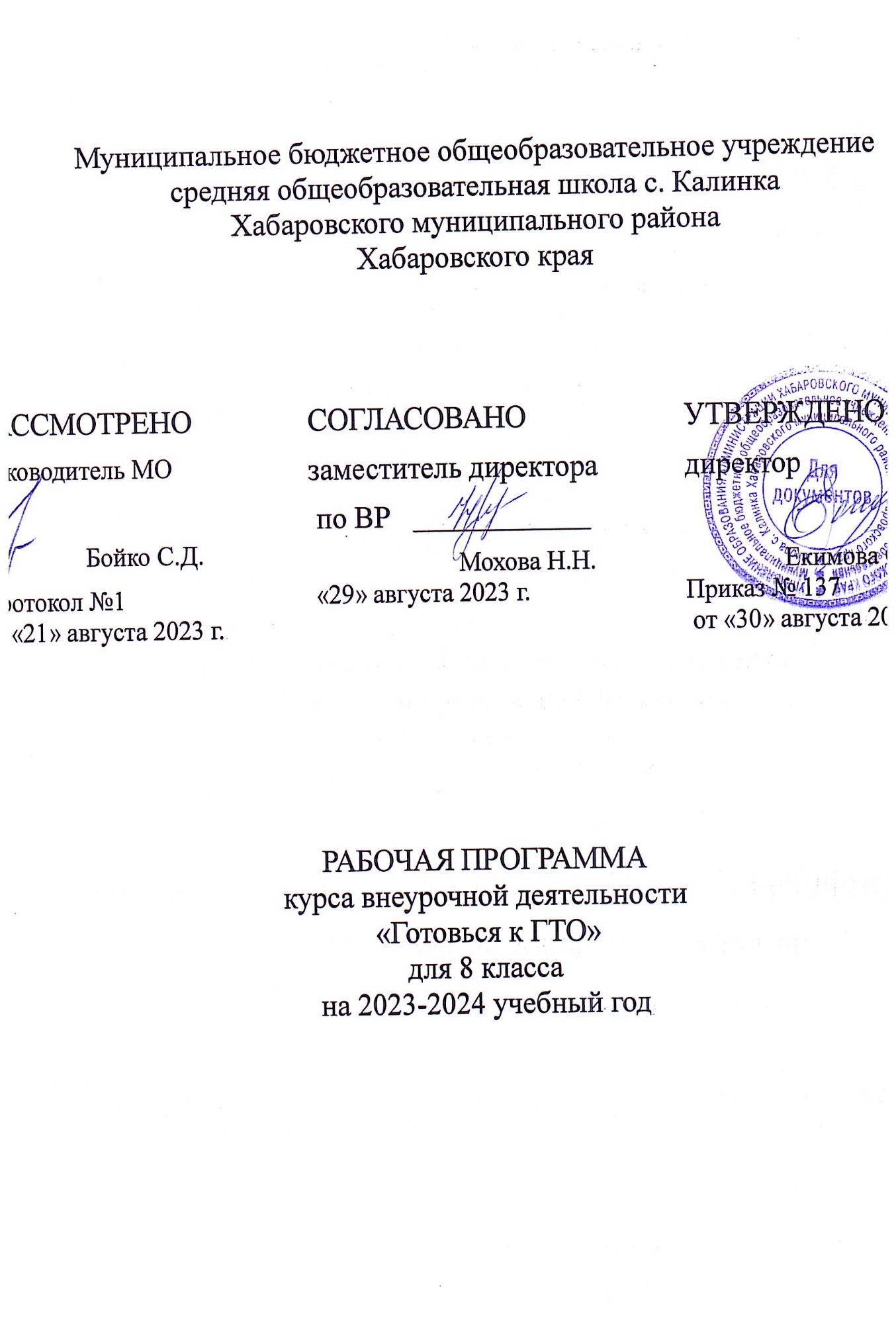 ПОЯСНИТЕЛЬНАЯ ЗАПИСКАРабочая программа по внеурочной деятельности составлена в соответствии с:Федеральным законом «Об образовании в Российской Федерации» №273-ФЗ от 29.12.2012 г. (с изменениями и дополнениями от 31.07.20 г. ФЗ-№304);требованиями федерального государственного образовательного стандарта основного общего образования (утвержден приказом Министерства образования и науки Российской Федерации от 31.05.2021г. №287),стратегией развития воспитания в Российской Федерации на период до 2025 года (Распоряжение Правительства РФ от 29.052015 №996-р)концепцией духовно-нравственного развития и воспитания гражданина России;санитарно-эпидемиологическими требованиями к организации воспитания, обучения, отдыха и оздоровления детей и молодёжи С.П.2.4.36-48-20, утверждённые постановлением Главного государственного санитарного врача РФ от 28.09.2020 № 28 (действуют с 01.01.2021, срок действия ограничен 01.01.2027);на основе:учебного плана внеурочной деятельности ООО МБОУ СОШ с.Калинка.Цель ВФСК «ГТО» заключается в использовании спорта и физкультуры для укрепления здоровья, воспитания гражданственности и патриотизма, гармоничного и всестороннего развития, улучшения качества жизни населения России. Таким образом, целью «Готовься к ГТО» является формирование разносторонней физически развитой личности, способной активно использовать ценности физической культуры для укрепления и сохранения здоровья через привлечение к выполнению норм ВФСК «ГТО».Достижение цели осуществляется в ходе решения следующих задач:увеличение количества учащихся, регулярно занимающихся спортом;увеличение уровня физической подготовленности учащихся;формирование у учащихся осознанных потребностей в систематических занятиях физической культурой и спортом, физическом самосовершенствовании, ведении здорового образа жизни;овладение системой знаний о физическом совершенствовании человека;соблюдение рекомендаций к недельному двигательному режиму;повышение информированности учащихся о способах, средствах, формах организации самостоятельных занятий;развитие детского и детско-юношеского спорта в образовательной организации;подготовка команд образовательной организации для выступления на Фестивалях ГТО различных уровней;обеспечение учащихся необходимой достоверной информацией о содержании ВФСК «ГТО» и его истории в нашей стране.Актуальность.Одной из приоритетных задач современного общества специалисты всегда называли и называют задачу воспитания здорового человека, стремящегося быть успешным в жизни, способного защитить себя и своих близких в любой жизненной ситуации. В последнее время этот вопрос всё чаще встает на повестке дня, особенно это касается молодого поколения.В связи с этим, Министерство спорта России подписало приказ №575 от 08 июля 2014 г. о государственных требованиях к уровню физической подготовленности населения при выполнении нормативов Всероссийского физкультурно-спортивного комплекса «Готов к труду и обороне» (ГТО).Возрождение комплекса ГТО в образовательных организациях является актуальным и принципиальным. Целью вводимого комплекса является дальнейшее повышение уровня физического воспитания и готовности людей, в первую очередь молодого поколения к труду и обороне. Именно так закладывался ранее, и будет закладываться сейчас фундамент для будущих достижений страны в спорте и обороне. Будучи уникальной программой физкультурной подготовки, комплекс ГТО должен статьи основополагающим в единой системе патриотического воспитания молодежи.Практическая значимость.Внедрение ВФСК «ГТО» в общеобразовательных организациях является очень своевременным и актуальным. Данный комплекс предусматривает выполнение установленных нормативов, а также участие в физкультурно-спортивных мероприятиях. Возрождение комплекса призвано способствовать повышению уровня физического воспитания, формированию здорового образа жизни, готовности к труду и обороне у подрастающего поколения.Рабочая программа внеурочной деятельности «Готовься к ГТО» призвана оказать помощь в подготовке учащихся к выполнению норм ВФСК «ГТО», положительно мотивировать к увеличению двигательной активности через участие в предлагаемых внеурочных занятиях.Подготовка и непосредственно выполнение тестов ГТО позволит более качественно проводить мониторинг состояния здоровья учащихся, отслеживать динамику изменения здоровья (учитывать их спортивный прогресс или регресс), понимать его причины.Регулярные занятия физическими упражнениями и вовлечение подростков в осознанное ведение здорового образа жизни будут фундаментом, для укрепления здоровья населения России.Внеурочная деятельность, осуществляемая в рамках РПВД «Готовься к ГТО», организуется в соответствии с требованиями Федерального государственного образовательного стандарта основного общего образования по спортивно-оздоровительному направлению развития личности. Формой организации деятельности по РПВД «Готовься к ГТО» является спортивная секция.РПВД «Готовься к ГТО» является составной частью основной образовательной программы ООО. Срок реализации РПВД «Готовься к ГТО» - 1 год, адресована программа для учащихся 5-9 классов и рассчитана на проведение 1 часа в неделю продолжительностью 40 минут, всего 35 часов в год. Занятия проводятся в виде тренировочных занятий по общей физической подготовке.Личностные и метапредметные результаты освоения курса внеурочной деятельностиЛичностные результаты отражаются в готовности учащихся к саморазвитию индивидуальных свойств личности, которые приобретаются в процессе подготовки к выполнению нормативов ВФСК «ГТО». Они включают в себя основы гражданской идентичности, сформированную мотивацию к обучению и познанию в сфере физической культуры, умения использовать ценности физической культуры для удовлетворения индивидуальных интересов и потребностей, достижения личностно значимых результатов в физическом совершенстве.Личностными результатами, формируемыми при реализации РПВД «Готовься к ГТО», являются:активно включаться в общение и взаимодействие со сверстниками на принципах уважения и доброжелательности, взаимопомощи и сопереживания;проявлять положительные качества личности и управлять своими эмоциями в различных (нестандартных) ситуациях и условиях;проявлять дисциплинированность, трудолюбие и упорство в достижении поставленных целей;оказывать бескорыстную помощь своим сверстникам, находить с ними общий язык и общие интересы, воспитание чувства ответственности и долга перед Родиной;формирование ценности здорового и безопасного образа жизни;усвоение правил индивидуального и коллективного безопасного поведения в чрезвычайных ситуациях, угрожающих жизни и здоровью людей. Метапредметные результаты отражаются в умении самостоятельно определять цели и задачи своей деятельности и подготовки к выполнению нормативов, планировать пути достижения целей, соотносить свои действия с планируемыми результатами, развивать мотивы и интересы своей познавательной деятельности, работать индивидуально и в группе, разрешать конфликты.В соответствии с ФГОС ООО метапредметные результаты включают в себя универсальные учебные действия (УУД). Выделяются три группы универсальных учебных действий: регулятивные, познавательные, коммуникативные.Регулятивные УУД:умение самостоятельно определять цели своей деятельности, ставить и формулировать новые задачи во внеурочной деятельности, развивать мотивы и интересы своей познавательной деятельности;умение соотносить свои действия с планируемыми результатами, осуществлять контроль своей деятельности в процессе достижения результата, определять способы действий в рамках предложенных условий и требований, корректировать свои действия в соответствии с изменяющейся ситуацией;умение оценивать правильность выполнения поставленной задачи, собственные возможности её решения;владение основами самоконтроля, самооценки, принятия решений и осуществления осознанного выбора во внеурочной деятельности.Познавательные УУД:умение создавать, применять и преобразовывать знаки и символы, модели и схемы для решения поставленных задач;формирование и развитие экологического мышления, умение применять его в познавательной, коммуникативной, социальной практике и профессиональной ориентации.Коммуникативные УУД:умение организовывать учебное сотрудничество и совместную деятельность с педагогом и сверстниками;умение работать индивидуально и в группе: находить общее решение и разрешать конфликты на основе согласования позиций и учёта интересов;умение формулировать, аргументировать и отстаивать своё мнение;умение осознанно использовать речевые средства в соответствии с задачей коммуникации, для выражения своих чувств, мыслей и потребностей, планирования и регуляции своей деятельности;формирование и развитие компетентности в области использования информационно-коммуникационных технологий (ИКТ).Основным инструментарием для оценивания результатов является Приказ Министерства спорта РФ № 575 от 08.07.2014 г. «Об утверждении государственных требований к уровню физической подготовленности населения при выполнении нормативов Всероссийского физкультурно-спортивного комплекса «Готов к труду и обороне» (ГТО).Содержание курса внеурочной деятельностиСодержание РПВД «Готовься к ГТО» состоит из двух разделов: «Теория ВФСК «ГТО»» и «Физическое совершенствование».Теория ВФСК «ГТО».Возрождение ВФСК «ГТО». Организация и планирование самостоятельных занятий по развитию физических качеств. Требования техники безопасности на занятиях внеурочной деятельностью. Первая помощь при травмах во время занятий физической культурой и спортом. Подготовка к занятиям физической культурой (выбор мест занятий, инвентаря и одежды, планирование занятий с разной функциональной направленностью). Подбор упражнений и составление индивидуальных комплексов для утренней гимнастики, физкультминуток, физкультпауз.Физическое совершенствование.Упражнения для развития скоростно-силовых способностей:  бег с ускорением от 30 до 60 м; техника высокого старта, стартового разгона, финиширования; бег на короткие дистанции (60 м); эстафетный бег; челночный бег 3*10 м; прыжок в длину с места, прыжки через препятствия; техника метания малого мяча на дальность; метание малого мяча на дальность в коридор 5-6 м.Упражнения для развития выносливости: бег в равномерном темпе от 7 до 10 минут, бег на длинные дистанции (1000 м, 2000 м), бег на лыжах от 3 до 8 км, бег на лыжах на результат (2 км, 3 км), техника выполнения лыжных ходов, спусков, торможений и подъёмов, прыжки на скакалке до 3 минут.Упражнения для развития силы: сгибания и разгибания рук в упоре лёжа, подтягивания на высокой перекладине (юноши) и низкой перекладине (девушки), отжимания на брусьях, приседания, поднимание туловища в положении лёжа за 30 секунд и 1 минуту, поднимание ног в висе на гимнастической стенке, броски набивных мячей 2 кг.Упражнения для развития координационных способностей: метание мяча в горизонтальную и вертикальную цель с 6-8 м, стрельба из пневматической винтовки.Упражнения для развития гибкости: наклон вперед из положения стоя с прямыми ногами на полу, наклон вперёд в положении сидя, с помощью партнёра, выпады вперёд и в сторону, полушпагат.Соревнования: выполнение контрольных нормативов, предусмотренных в 4 ступени ВФСК «ГТО» –  Летний фестиваль ГТО, Зимний фестиваль ГТО, стартовый контроль, промежуточный контроль, итоговый контроль.Тематическое планированиеОписание учебно-методического и материально-технического обеспечения курса внеурочной деятельности№п/пТемаКол-вочасовФорма проведения1.Требования техники безопасности на занятиях внеурочной деятельностью. Бег с ускорением от 30 до 60 м. Эстафетный бег.1лекция, тренировка, соревнования2.Подготовка к занятиям физической культурой. Техника высокого старта, стартового разгона, финиширования. Бег с ускорением от 30 до 60 м.1лекция, тренировка3.Стартовый контроль.1соревнования4.Бег в равномерном темпе от 7 до 10 минут. Техника метания малого мяча на дальность. Метание малого мяча на дальность в коридор 5-6 м.2тренировка5.Возрождение ВФСК «ГТО». Челночный бег 3*10 м. Метание мяча в горизонтальную и вертикальную цель с 6-8 м.1лекция,тренировка6.Прыжки через препятствия. Прыжок в длину с места. Метание мяча в горизонтальную и вертикальную цель с 6-8 м. Прыжки на скакалке до 3 минут.2тренировка7.Требования техники безопасности на занятиях по стрельбе. Стрельба из пневматической винтовки.1лекция, тренировка8.Бег в равномерном темпе от 7 до 10 минут. Упражнения для развития силы. Упражнения для развития гибкости.1тренировка9.Бег в равномерном темпе 10 минут. Челночный бег 3*10 м. Эстафеты.1тренировка,соревнования10.Организация и планирование самостоятельных занятий по развитию физических качеств. Поднимание туловища в положении лёжа за 1 минуту, поднимание ног в висе на гимнастической стенке. Броски набивных мячей 2 кг.1лекция, тренировка11.Требования техники безопасности на занятиях по стрельбе. Стрельба из пневматической винтовки.1лекция, тренировка12.Бег в равномерном темпе от 7 до 10 минут. Упражнения для развития силы. Упражнения для развития гибкости.1тренировка13.Первая помощь при травмах во время занятий физической культурой и спортом. Эстафеты.1лекция, соревнования14.Требования техники безопасности на занятиях лыжной подготовкой. Техника выполнения лыжных ходов.1лекция, тренировка15.Техника выполнения лыжных ходов, спусков, торможений и подъёмов. Бег на лыжах от 3 до 8 км.2тренировка16.Промежуточный контроль.1соревнования17.Эстафеты на лыжах.1соревнования18.Участие в Зимнем фестивале ГТО.1соревнования19.Техника выполнения лыжных ходов, спусков, торможений и подъёмов. Бег на лыжах от 3 до 8 км3тренировка20.Подбор упражнений и составление индивидуальных комплексов для утренней гимнастики, физкультминуток, физкультпауз. Метание мяча в горизонтальную и вертикальную цель с 6-8 м.1лекция, тренировка21.Бег в равномерном темпе от 7 до 10 минут. Упражнения для развития силы. Упражнения для развития гибкости.2тренировка22.Требования техники безопасности на занятиях по стрельбе. Стрельба из пневматической винтовки.1лекция, тренировка23.Прыжки через препятствия. Прыжок в длину с места. Метание мяча в горизонтальную и вертикальную цель с 6-8 м. Прыжки на скакалке до 3 минут.2тренировка24.Бег в равномерном темпе от 7 до 10 минут. Бег с ускорением от 30 до 60 м. Эстафетный бег. Метание малого мяча на дальность в коридор 5-6 м.3тренировка25.Итоговый контроль.1соревнования26.Участие в Летнем фестивале ГТО.1соревнованияИтогоИтого35№п/пНаименования объектов и средств материально-технического обеспеченияИмеется в наличииНеобходимо приобрестиСписок литературы для педагога:Список литературы для педагога:Список литературы для педагога:Список литературы для педагога:1.Федеральный государственный образовательный стандарт основного общего образования (утвержден приказом Министерства образования и науки Российской Федерации  от 17.12.2010 г. № 1897).1-2.Физическая культура. Рабочие программы. Предметная линия учебников М.Я. Виленского, В.И. Ляха. 5-9 классы: уч. пос. для общеобразоват. Организаций/ В.И. Лях. – М.: Просвещение, 2015.1-3.Рабочая  программа учебного предмета «Физическая культура» 5-9 класс.1-4.Требования к уровню физической подготовленности населения при выполнении нормативов ВФСК «Готов к труду и обороне» (ГТО).1-Список литературы для учащихся:Список литературы для учащихся:Список литературы для учащихся:Список литературы для учащихся:1.Виленский М.Я., Туревский И.М., Торочкова Т.Ю. и др. / Под ред. Виленского М.Я. Физическая культура. 5-7 классы. – М.: Просвещение, 2013, 2014. «Рекомендовано МО РФ»-2.Лях В.И. Физическая культура. 8-9 класс. – М.: Просвещение, 2014. «Рекомендовано МО РФ»-Специализированный программно-аппаратный комплекс педагога:Специализированный программно-аппаратный комплекс педагога:Специализированный программно-аппаратный комплекс педагога:Специализированный программно-аппаратный комплекс педагога:1.Персональный компьютер с предустановленным программным обеспечением (Операционная система Windows, MSOffice для создания, обработки и редактирования электронных таблиц, текстов и презентаций)1-2.Копировально-множительная техника (многофункциональное устройство для сканирования и печати)1-Измерительные приборы:Измерительные приборы:Измерительные приборы:Измерительные приборы:Компрессор для накачивания мячей01Секундомер2-Вертикальная шкала для измерения глубины наклона2-Пульсометр01Весы медицинские с ростомером01Аптечка медицинская1-Спортивное оборудование:Спортивное оборудование:Спортивное оборудование:Спортивное оборудование:Брусья гимнастические1-Перекладина гимнастическая2-Скамейка гимнастическая3-Стенка гимнастическая6-Маты гимнастические4-Маты поролоновые8-Скамейка атлетическая наклонная01Гантели наборные010Мяч набивной 1 кг                          10-Мяч набивной 2 кг010Мяч набивной 5 кг010Мяч малый 150 г30-Мяч теннисный30-Скакалка гимнастическая30-Палка гимнастическая30-Планка для прыжков в высоту2-Стойка для прыжков в высоту4-Рулетка измерительная 10 м1-Номера нагрудные10-Табло перекидное1-Лыжи (с креплением, палками)20-Лыжные ботинки20-Эстафетные палочки6-Конусы (оранжевые)16-Фишки50-Флажки стартовые2-Винтовка пневматическая8-Аудиоцентр с системой озвучивания спортивных залов и площадок1-Цифровые ресурсы:Цифровые ресурсы:Цифровые ресурсы:Цифровые ресурсы:http://www.gto.ru – Автоматизированная информационная система (АИС) ГТО.http://school30.my1.ru – сайт МОУ «СОШ № 30» г. Сыктывкараhttp://sgpk.rkomi.ru/gto/ - сайт Регионального центра тестирования ГТОhttps://giseo.rkomi.ru/ -  ресурс для дистанционных форм обученияhttp://www.edu.ru – Образовательный портал «Российской образование»